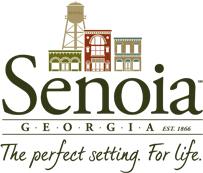 Senoia Development AuthorityCalled Board MeetingJune 24, 20242:00 PMOur mission: to increase Senoia’s prosperity through economic diversification and job creation.Virtual meeting informationhttps://us05web.zoom.us/j/86738130098?pwd=hlwCB3N8KLbHIODztBbS8Mcrq4zp0a.1Meeting ID: 867 3813 0098Passcode: 5rY4G6Call to OrderConsider approval of a Supplemental Bond Resolution relating to the issuance of the:Development Authority of the City of Senoia, Georgia Charter School Revenue Bonds (Coweta Charter Academy Project), Series 2024A andDevelopment Authority of the City of Senoia, Georgia Charter School Taxable Revenue Bonds (Coweta Charter Academy Project), Series 2024BAdjournment2024 Meeting ScheduleAugust 19October 4-11 - Manufacturer’s Week (October 4 is Manufacturer’s Day)October 21Unless otherwise specified, meetings are at 8 a.m. at Lisa’s Creperie & Café - back room.Meeting schedule is subject to change.